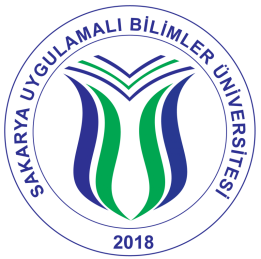 STRATEJİ GELİŞTİRME DAİRESİ BAŞKANLIĞIİÇ KONTROL VE ÖN MALİ KONTROL ŞUBE MÜDÜRLÜĞÜÖN MALİ KONTROL GÖRÜŞ FORMUSayfa No:  ../..Tarih       : Sıra NoGiderin Nevi ve NiteliğiGiderin Nevi ve NiteliğiMiktarıMiktarıÖlçeğiAlımın NiteliğiAlımın NiteliğiAlımın NiteliğiSıra NoGiderin Nevi ve NiteliğiGiderin Nevi ve NiteliğiMiktarıMiktarıÖlçeğiMal Alımı Hizmet AlımıYapım İşleriGiderin Gerekçesi (Hukuki Dayanağı)Giderin Gerekçesi (Hukuki Dayanağı)Giderin Gerekçesi (Hukuki Dayanağı)Giderin Gerekçesi (Hukuki Dayanağı)Bütçe TertibiBütçe TertibiBütçe TertibiKullanılabilir Ödenek TutarıKullanılabilir Ödenek TutarıKullanılabilir Ödenek TutarıYaklaşık MaliyetiYaklaşık MaliyetiYaklaşık MaliyetiHarcama TutarıHarcama TutarıHarcama TutarıGerçekleştirme UsulüGerçekleştirme UsulüGerçekleştirme UsulüPiyasa Fiyat Araştırması Sonuçları (Teklif verenler ve Tutarları)Piyasa Fiyat Araştırması Sonuçları (Teklif verenler ve Tutarları)Piyasa Fiyat Araştırması Sonuçları (Teklif verenler ve Tutarları)Piyasa Fiyat Araştırması Sonuçları (Teklif verenler ve Tutarları)Piyasa Fiyat Araştırması Sonuçları (Teklif verenler ve Tutarları)Piyasa Fiyat Araştırması Sonuçları (Teklif verenler ve Tutarları)Piyasa Fiyat Araştırması Sonuçları (Teklif verenler ve Tutarları)Piyasa Fiyat Araştırması Sonuçları (Teklif verenler ve Tutarları)Piyasa Fiyat Araştırması Sonuçları (Teklif verenler ve Tutarları)Yukarıda belirtilen malın / İşin satın alınması / yaptırılması hususunu onaylarınıza arz ederim. Yukarıda belirtilen malın / İşin satın alınması / yaptırılması hususunu onaylarınıza arz ederim. Yukarıda belirtilen malın / İşin satın alınması / yaptırılması hususunu onaylarınıza arz ederim. Yukarıda belirtilen malın / İşin satın alınması / yaptırılması hususunu onaylarınıza arz ederim. Uygundur                                                                                          ( Ön Mali Kontrol işleminden sonra imzalanacaktır )Uygundur                                                                                          ( Ön Mali Kontrol işleminden sonra imzalanacaktır )Uygundur                                                                                          ( Ön Mali Kontrol işleminden sonra imzalanacaktır )Uygundur                                                                                          ( Ön Mali Kontrol işleminden sonra imzalanacaktır )Uygundur                                                                                          ( Ön Mali Kontrol işleminden sonra imzalanacaktır )Gerçekleştirme GörevlisiGerçekleştirme GörevlisiGerçekleştirme GörevlisiGerçekleştirme GörevlisiHarcama YetkilisiHarcama YetkilisiHarcama YetkilisiHarcama YetkilisiHarcama YetkilisiAdı, SoyadıAdı, SoyadıAdı, SoyadıAdı, SoyadıAdı, SoyadıAdı, SoyadıAdı, SoyadıAdı, SoyadıAdı, SoyadıÜnvanıÜnvanıÜnvanıÜnvanıÜnvanıÜnvanıÜnvanıÜnvanıÜnvanıTarihTarihTarihTarihTarihTarihTarihTarihTarihİmzasıİmzasıİmzasıİmzasıİmzasıİmzasıİmzasıİmzasıİmzasıÖn inceleme yapılmıştırAdı, Soyadı                                                                              TarihÜnvanı                                                                                     İmzasıMali Karar ve işlem uygun görülmemiştirKontrol edilmiş ve uygun görülmüştürUygun Görülmeme Gerekçesi Mali Hizmetler Birimi YöneticisiAdı, SoyadıÜnvanıTarihİmzasıMali Hizmetler Birimi YöneticisiAdı, SoyadıÜnvanıTarih İmzası